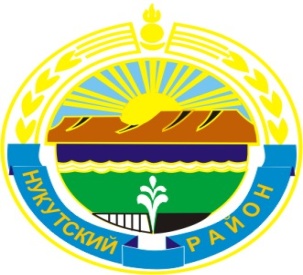 МУНИЦИПАЛЬНОЕ  ОБРАЗОВАНИЕ«НУКУТСКИЙ  РАЙОН»АДМИНИСТРАЦИЯМУНИЦИПАЛЬНОГО ОБРАЗОВАНИЯ«НУКУТСКИЙ РАЙОН»ПОСТАНОВЛЕНИЕот 23 декабря 2015 года                                      № 450                                  п. НовонукутскийОб утверждении Плана мероприятий Администрации муниципального образования «Нукутский район» по противодействию коррупции на 2016 годВ целях повышения эффективности борьбы с коррупцией на территории муниципального образования «Нукутский район», в соответствии с Федеральным законом от 25.12.2008 года № 273-ФЗ «О противодействии коррупции», Федеральным законом от 06.10.2003 года № 131-ФЗ «Об общих принципах организации местного самоуправления в Российской Федерации», руководствуясь ст. 35 Устава муниципального образования «Нукутский район»,  АдминистрацияПОСТАНОВЛЯЕТ:1. Утвердить План мероприятий Администрации муниципального образования «Нукутский район» по противодействию коррупции на 2016 год (Приложение № 1).2.  Опубликовать настоящее постановление  в печатном издании «Официальный курьер» и разместить на официальном  сайте муниципального образования «Нукутский район».3.  Контроль за исполнением настоящего постановления оставляю за собой.             Мэр                                                                                                 С.Г. ГомбоевПриложение №1к постановлению АдминистрацииМО «Нукутский район»от 23.12.2015 г. № 450План
мероприятий муниципального образования «Нукутский район»
по противодействию коррупции на 2016 годN п/пМероприятияОтветственные исполнители, реализующие мероприятия в соответствии с законодательствомОтветственные исполнители, реализующие мероприятия в соответствии с законодательствомСроки исполненияСроки исполнения1Организационные антикоррупционные мероприятияОрганизационные антикоррупционные мероприятияОрганизационные антикоррупционные мероприятияОрганизационные антикоррупционные мероприятияОрганизационные антикоррупционные мероприятия1.1.Обеспечение взаимодействия с органами государственной власти  в сфере противодействия коррупцииУправляющий делами Администрации  муниципального образования «Нукутский район» (далее -Управляющий делами), юрист Администрации муниципального образования  «Нукутский район» (далее -Юрист)Управляющий делами Администрации  муниципального образования «Нукутский район» (далее -Управляющий делами), юрист Администрации муниципального образования  «Нукутский район» (далее -Юрист)ПостоянноПостоянно1.2.Проведение мониторинга нормативных правовых актов Российской Федерации, субъектов Российской Федерации, муниципальных образований в сфере борьбы с коррупциейЮристЮристПостоянноПостоянно1.3.Проведение анализа действующих муниципальных правовых актов с целью отбора действующих актов, подлежащих антикоррупционной экспертизеЮристЮристПостоянноПостоянно1.4.Организация взаимодействия с правоохранительными органами по вопросам борьбы с коррупциейУправляющий делами, ЮристУправляющий делами, ЮристПостоянноПостоянно1.5.Обеспечение участия депутатов Думы муниципального образования «Нукутский район» и представителей общественных объединений в заседаниях рабочих групп, совещательных и вспомогательных органов при мэре муниципального образования «Нукутский район» в работе Администрации и структурных подразделений  Администрации муниципального образования «Нукутский район»   при рассмотрении ими вопросов, связанных с противодействием коррупцииУправляющий деламиУправляющий деламиПостоянноПостоянно1.6.Усиление работы главного специалиста по кадрам  Администрации района по профилактике коррупционных и иных правонарушенийГлавный специалист по кадрамГлавный специалист по кадрамПостоянно  Постоянно  1.7.Осуществление комплекса организационных, разъяснительных и иных мер по соблюдению муниципальными служащими ограничений, запретов и по исполнению обязанностей, установленных законодательством Российской Федерации в целях противодействия коррупцииУправляющий  делами, ЮристУправляющий  делами, ЮристПостоянноПостоянно1.8.Ознакомление муниципальных служащих с положениями законодательства Российской Федерации о противодействии коррупции, в том числе об установлении наказания за получение и дачу взятки, посредничество во взяточничестве в виде штрафов, кратных сумме взятки, об увольнении в связи с утратой доверия, о порядке проверки сведений, представляемых в соответствии с законодательством Российской Федерации о противодействии коррупцииЮрист Юрист ПостоянноПостоянно1.9.Осуществление комплекса организационных, разъяснительных и иных мер по соблюдению муниципальными служащими ограничений, касающихся получения подарков, в том числе направленных на формирование негативного отношения к дарению подарков указанным служащим в связи с их должностным положением или в связи с исполнением ими служебных обязанностейЮристЮристПостоянноПостоянно1.10.Осуществление контроля исполнения муниципальными служащими обязанности по уведомлению представителя нанимателя о выполнении иной оплачиваемой работыСтруктурные подразделения  Администрации муниципального образования  «Нукутский район»Структурные подразделения  Администрации муниципального образования  «Нукутский район»ПостоянноПостоянно1.11.Организация проверки соблюдения связанных с муниципальной службой ограничений и запретов, установленных действующим законодательством.Управляющий деламиУправляющий деламиПостоянноПостоянно1.12.Профессиональная подготовка служащих (с разбивкой по категории должностей) в должностные обязанности, которых входит участие в противодействии коррупции.Главный специалист по кадрам Администрации муниципального образования «Нукутский район»Главный специалист по кадрам Администрации муниципального образования «Нукутский район»в соответствии с графиком обучения, повышения квалификациив соответствии с графиком обучения, повышения квалификации1.13.Профессиональная подготовка муниципальных служащих по проведению антикоррупционной экспертизы нормативных правовых актов и проектов нормативных правовых актов.Главный специалист по кадрамГлавный специалист по кадрамв соответствии с графиком обучения, повышения квалификациив соответствии с графиком обучения, повышения квалификации1.14.Подготовка предложений по оптимизации, определению и конкретизации муниципальных услуг и функций, а также по исключению их дублированияУправление экономического развития и труда Администрации муниципального образования «Нукутский район» Управление экономического развития и труда Администрации муниципального образования «Нукутский район» ИнформацияИнформация1.15.Проведение заседаний Координационного совета при мэре муниципального образования «Нукутский район» по противодействию коррупцииЮристЮристОдин раз в полгодаОдин раз в полгода2Правовые антикоррупционные мероприятияПравовые антикоррупционные мероприятияПравовые антикоррупционные мероприятияПравовые антикоррупционные мероприятияПравовые антикоррупционные мероприятия2.1.Антикоррупционная экспертиза муниципальных нормативных правовых актов (их проектов) на коррупциогенность в соответствии с законодательством Российской Федерации, муниципальными правовыми актами   муниципального образования «Нукутский район»ЮристЮристПостоянноПостоянно2.2.Подготовка проектов муниципальных правовых актов о внесении изменений в отдельные муниципальные правовые акты муниципального образования «Нукутский район» в целях устранения коррупциогенных факторов, выявленных в результате проведения антикоррупционной экспертизыРуководители структурных подразделений  Администрации муниципального образования «Нукутский район»Руководители структурных подразделений  Администрации муниципального образования «Нукутский район»ПостоянноПостоянно3Антикоррупционные мероприятия в кадровой политикеАнтикоррупционные мероприятия в кадровой политикеАнтикоррупционные мероприятия в кадровой политикеАнтикоррупционные мероприятия в кадровой политикеАнтикоррупционные мероприятия в кадровой политике3.1.Проведение проверок по жалобам граждан на незаконные действия муниципальных служащих   муниципального образования «Нукутский район» с целью установления фактов проявления коррупцииУправляющий делами Управляющий делами По мере поступления жалоб, информация - ежеквартальноПо мере поступления жалоб, информация - ежеквартально3.2.Проверка в установленном законодательством порядке достоверности сведений о доходах, имуществе и об обязательствах имущественного характера, представляемых муниципальными служащими.Главный специалист по кадрам  Администрации муниципального образования «Нукутский район»Главный специалист по кадрам  Администрации муниципального образования «Нукутский район»ПостоянноПостоянно3.3.Проверка в установленном законодательством порядке достоверности сведений, предоставляемых гражданами, претендующими на замещение должностей муниципальной службыГлавный специалист по кадрам Администрации муниципального образования «Нукутский район»Главный специалист по кадрам Администрации муниципального образования «Нукутский район»ПостоянноПостоянно3.4.Осуществление деятельности комиссий по соблюдению требований к служебному поведению муниципальных служащих и урегулированию конфликта интересов.Главный специалист по кадрам Администрации муниципального образования «Нукутский район»Главный специалист по кадрам Администрации муниципального образования «Нукутский район»ПостоянноПостоянно3.5.Проведение работы по выявлению случаев возникновения конфликта интересов, одной из сторон которого являются лица, замещающие муниципальные должности или должности муниципальной службы, и принять предусмотренные законодательством Российской Федерации меры по предотвращению и урегулированию конфликта интересов.Управляющий деламиУправляющий деламиПостоянноПостоянно4Информационно-просветительские антикоррупционные мероприятияИнформационно-просветительские антикоррупционные мероприятияИнформационно-просветительские антикоррупционные мероприятияИнформационно-просветительские антикоррупционные мероприятияИнформационно-просветительские антикоррупционные мероприятия4.1.Информирование населения   о:- негативном воздействии фактов коррупции на общество и необходимости борьбы с ней;- о мерах, принимаемых органами местного самоуправления по противодействию коррупции;- о результатах борьбы с коррупциейУправляющий деламиУправляющий деламиОдин раз в пол годаОдин раз в пол года4.2.Организация формирования нетерпимого отношения к коррупционным проявлениям, навыков антикоррупционного поведения населения:- подготовка и рассылка пресс-релизов в СМИ;- организация выступлений в СМИ должностных лиц по вопросам реализации мер по противодействию коррупции;- организация "горячей линии" для консультирования по телефону по вопросам в сфере противодействия коррупции в органах местного самоуправленияУправляющий деламиУправляющий деламиОдин раз в пол годаОдин раз в пол года4.3.Размещение в установленном законодательством порядке социальной антикоррупционной рекламы в средствах массовой информацииУправляющий делами, МБУ «Газета Свет Октября»Управляющий делами, МБУ «Газета Свет Октября»4.4.Проведение анкетирования среди населения на сайте муниципального образования «Нукутский район», в газете «Свет Октября» по вопросам противодействия коррупцииУправляющий делами, Сектор информационного обеспечения  Администрации муниципального образования «Нукутский район», МБУ «Газета Свет Октября»Управляющий делами, Сектор информационного обеспечения  Администрации муниципального образования «Нукутский район», МБУ «Газета Свет Октября»На сайте постоянно, в газете 1 раз в полгодаНа сайте постоянно, в газете 1 раз в полгода4.5.Ведение на сайте муниципального образования «Нукутский район» сети Интернет отдельной страницы антикоррупционной направленности,- раздел для приема обращений о фактах коррупции;- раздел с информацией о противокоррупционных мероприятиях, проводимых органами местного самоуправления;- раздел с нормативно-правовой информациейУправляющий делами, Сектор информационного обеспечения  Администрации муниципального образования «Нукутский район»Управляющий делами, Сектор информационного обеспечения  Администрации муниципального образования «Нукутский район»ПостоянноПостоянно